How to submit your Coordinated Entry questions/feedback Step 1:  Visit webpage https://form.jotform.com/LCCAP/CE by clicking on the link in step one.Step 2: Page 1 – Tell us who you are by adding in your contact information, your agency name and describe the role that you’re serving in when submitting your enquiry.  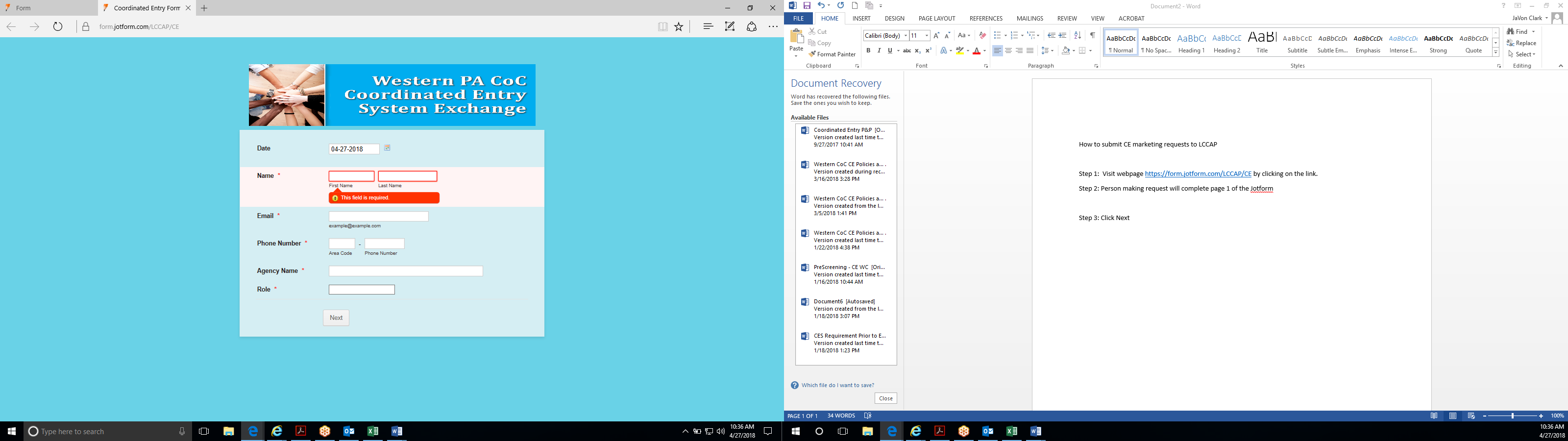 Step 3: Click next at the bottom of the page to move to page 2. Please note: all fields marked with a red asterisk * are required fields to be completed.  Step 4: Click the dropdown box next to “My feedback/question is related to:” and click on the option/topic that best relates to your question/feedback. 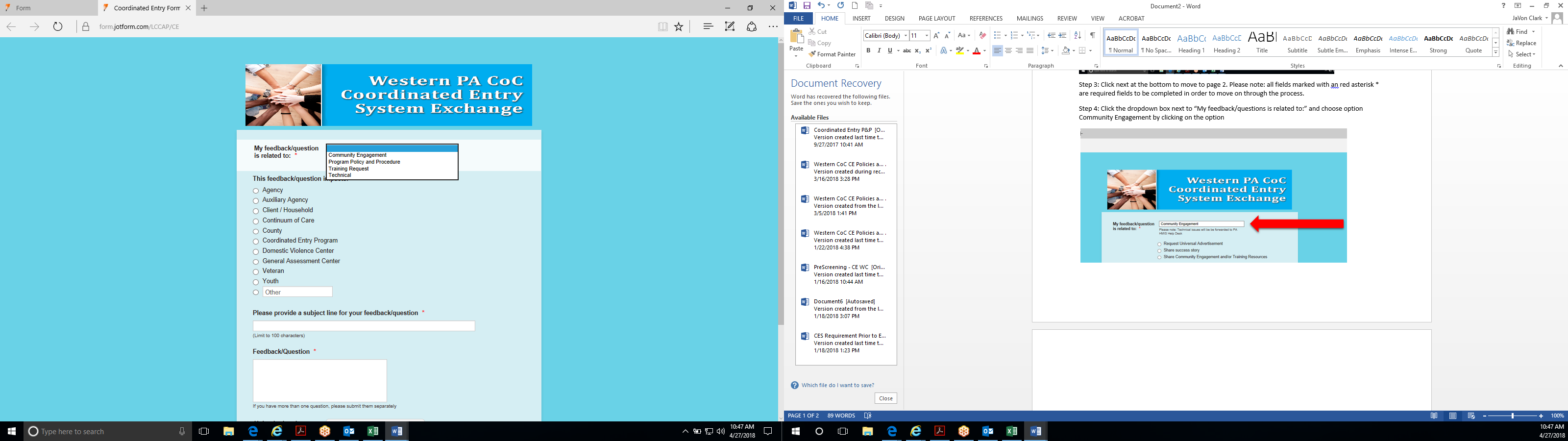 Step 5: If a sub group of options appear next, select the option/topic that best relates with your question/feedback.  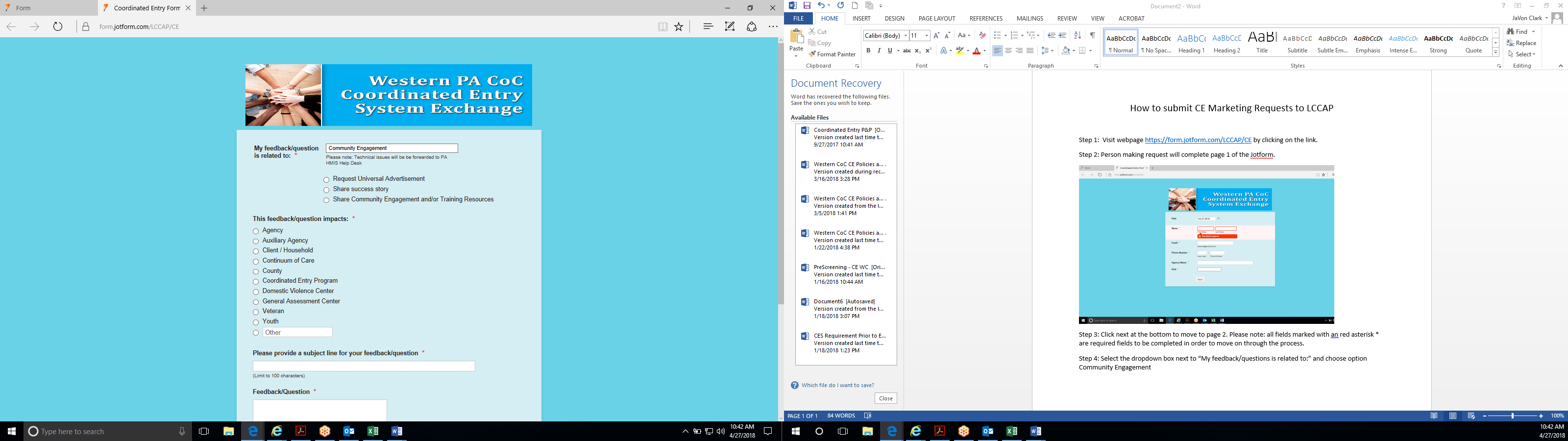 Step 6: Continue to answer the remaining questions on the form.  Step 7: Hit submit at the bottom of the page. 